GUÍA DIGITAL N°2 OBJETIVOS Y CONTENIDOS CONCEPTUALES.Taller de ComputaciónCurso: 3°ADocente: Verónica Gracia TapiaObjetivo de la clase: Identificar los nombres de las partes del computador. ubicar sus nombres en una sopa de letras.Actividad: Ubicar nombre de las partes del computador en una sopa de letras. 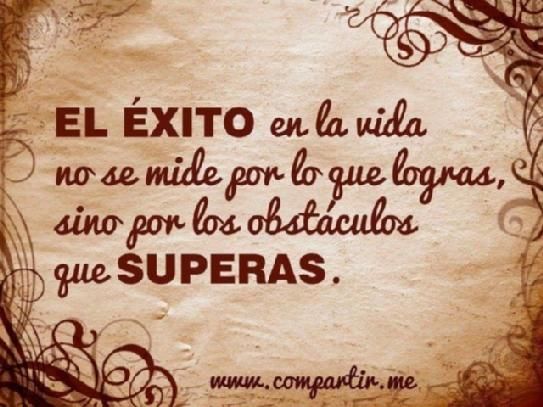 Objetivo de aprendizajeContenidoIdentificar y nombrar las partes de un computador.Estructura  y componentes del computador.Objetivo de la claseHabilidadesIdentificar y nombrar las partes del computador.Identificar, analizar, distinguir.